   Fagklubben for pædagogiske assistenter og pædagogmedhjælpere.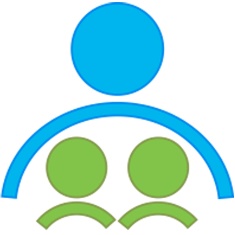 Nyhedsbrev og aktivitetskalender.Kære medlemmer af fagklubben. Vi håber at I alle har haft en god sommer og er blevet forkælet med godt vejr og dejlige oplevelser.Bestyrelsen havde første møde efter sommerferien fredag den 16. august. Det var et godt møde med mange gode snakke og planlægning af aktiviteter og møder, frem til generalforsamlingen som finder sted, onsdag den 19. februar 2019. Vi arbejder på at kunne præsentere jer for lidt sjov og lærerig underholdning til generalforsamlingen.  Mere derom i fagbladet til december, hvor der vanen tro også vil være en julekonkurrence med en dejlig præmie.Den 2. oktober 2019 har fagklubben fået motorik vejleder, Joan Karlsen til at komme og afholde et  oplæg om motorik ( se sidst i nyhedsbrevet). Vi håber at mange har lyst til at deltage og der gives som sædvanlig frikøb til arrangementet. Tilmelding til fagklubben på mail : bestyrelsen@pm-fagklub.dkSenest fredag den 20. september 2019.Vigtige datoer:1. september 2019 , fagbladet udkommer.20. september 2019, sidste tilmeldingsfrist til motorikoplæg2. oktober 2019, motorikoplæg15. november, bestyrelsesmøde4. december, julehygge/banko. Samsø5. december, julehygge/banko , Chr. X`s vej. FOA17. januar, 2020 ,  bestyrelsesmøde19. februar, 2020 , generalforsamling , fagklubben.Med venlig hilsen bestyrelsenkonstitueret formand  Carsten ThyrstedOplæg ved Joan KarlsenJoan KarlsenPædagogisk assistent og Motorikvejleder fra Vends Motorik og NaturskoleJeg har 17 års vuggestue erfaring og har i mit daglige virke stor fokus på barnet naturbundne udvikling - motorik og selvhjulpenhed. Gennem min uddannelse som pædagogisk Assistent fik jeg interesse for motorikken og har sidenhen været så heldig at få uddannelsen af vores dagtilbud. I dag er jeg Motorikvejleder for 7 institutioner udover det er jeg pædagogisk assistent i en vuggestue i Aarhus.Børn må gerne brække en arm (altså helst ikke) men hvis de ikke får muligheden begrænser vi dem i deres udvikling - børn der ikke må udfordre kroppen og dens muligheder bliver ikke rige på oplevelser. Et aktivt barn er rig på erfaringer.I Mit oplæg vil jeg komme omkring barnets naturbundne udvikling samt de primære sanser, taktil, vestibulær og Kinæstesisansen, når børn bøvler med motorikken er det de sanser vi skal rette fokus mod.Du vil få inspiration til lege/ aktiviteter der styrker motorikken- hvordan kan vi lege motorikken ind så børnene bliver motorisk stærke - hvor kan vi som pædagogisk personale ligge vores fokus.Jeg vil pakke bilen og have materialer med som kan inspirere dig til at tage motorikken med hjem og fortsætte legen i institutionerne. Hvordan bliver vi gode rollemodeller for motorikken?Slip legen fri - Forandring fryder også på legepladsen - hvordan forandrer vi legemiljøet så børnene bliver udfordret ?Hvad har vi af muligheder når udviklingen halter bagefter - Læreplanstemaerne og motorisk usikre børn hvad kan spiller ind, når barnet ikke er der hvor de andre kammerater er i deres udvikling og hvad gør det ved barnet.Sammenhængen mellem krop og bevægelse - hvad er på spil når kroppen bliver brugt for lidt. Der er meget vi selv kan gøre, det handler om engagement og lyst til at ville motorikken - Kom og bliv inspireret til at gøre en forskel Motorik hilsner Joan Karlsen